Racionality program megvalósítása - gazdasági, pénzügyi ismeretek terjesztése játékos formában kisiskolások körében Szinte közhelynek számít, hogy a mai fogyasztói társadalomban elengedhetetlenül fontos, hogy jól tudjunk bánni a pénzzel. Hiába van valakinek jól fizető állása, magas jövedelme, ha pénzhasználati képességei nem elégségesek, könnyen kicsúszhat a lába alól a talaj és elveszíthet mindent. Hová érdemes befektetnem a pénzem? Hogyan tudok ellenállni a minden csatornából csőstül érkező csábító reklámhadjáratoknak? Miért fontos, hogy már fiatalon gondoskodjak a jövőmről? Mire jó, ha biztosítást kötök?  A Nemzeti Tehetség Program által támogatott 60 órás, egész tanéven átívelő műhelyfoglalkozásokon - melynek célja a gazdasági, pénzügyi ismeretek terjesztése kisiskolás gyermekek részére játékos formában – ilyen és ehhez hasonló kérdésekre is keressük a választ.  A korai nevelésnek alapvető szerepe van abban, hogy a tanulók később tudatos fogyasztókká váljanak, el tudjanak igazodni a pénz világában, mérlegelni tudják a döntéseikkel járó kockázatokat, elsajátítsák az okos gazdálkodás képességét, legyen szó pénzről, erőforrásaikról, képességeikről. Ez a személyiségfejlődésen túl össztársadalmi hasznot is hajt.A korosztályra szabott játékos feladatok széles skálájának alkalmazásával segítettük a gyermekeket eligazodni ebben a világában. Páros és kiscsoportos szerepjátékok, képregény készítése, mese írása kulcsszavak megadásával, memóriajáték adott fogalmakkal, gazdálkodó tematikájú társasjátékok – ez csak néhány példa, amelyeken keresztül a gyermekek megismerték az alapvető pénzügyi, gazdasági fogalmakat, a gazdasági folyamatokat, és megértették a köztük lévő összefüggéseket. A projekt zárásaként a gyerekek bevonásával – támogatott alkotói tevékenység révén - egy teljesen újszerű játékeszközt hoztunk létre, az ÖkoLogiKoffert, amely a tematikához kapcsolódóan a gazdasági terület tudásbázisából építkezik és a kisiskolás korosztály számára egy egészen újszerű, egyedülálló, élvezetes, lebilincselő játékélményt nyújt. A gyermekeket bevontuk az ötletgyűjtésbe, a koncepció átgondolásába, a kapcsolódó történet kitalálásába, és a gyakorlati kivitelezésbe is. A játék beágyazódik egy izgalmas történetbe, a csapattagoknak egy küldetést kell teljesíteniük. A játékot ténylegesen egy lelakatolt bőrönd, táska, hátizsák rejti, ahol a gyerekek egymással együttműködve a feladványok megoldásán keresztül kódokat, titkos írásokat fejtenek meg, nyomok után kutatnak, lakatokat törnek fel, és végül meglelik az utolsó ládika féltve őrzött titkát is.  A szülői bemutatón, a szülők is megfejthették a meggyilkolt Professzor Ökonomikusz Logicity egyik bankjában titokban hátrahagyott csomagjának – az ÖkoLogiKoffernek – titkát. A küldetést teljesítették és a játék osztatlan sikert, eufórikus hangulatot aratott a szülők körében. Meggyőződésünk, hogy a gyermekek amellett, hogy élvezték a rendkívül széles spektrumú tudásanyag újszerű, az iskolai feladattípusoktól merőben eltérő módszerekkel történő feldolgozását, rendkívül nagy tudásra tettek szert. Bízunk benne, hogy ezek az ismeretek, képességek megalapozzák, hogy a programban résztvevő gyerekek felnőve, – ismereteiket tovább gyarapítva – tudatos fogyasztókká, racionális befektetőkké, jövőjüket az öngondoskodás különböző formáival bebiztosító, boldogulni képes felnőttekké válnak.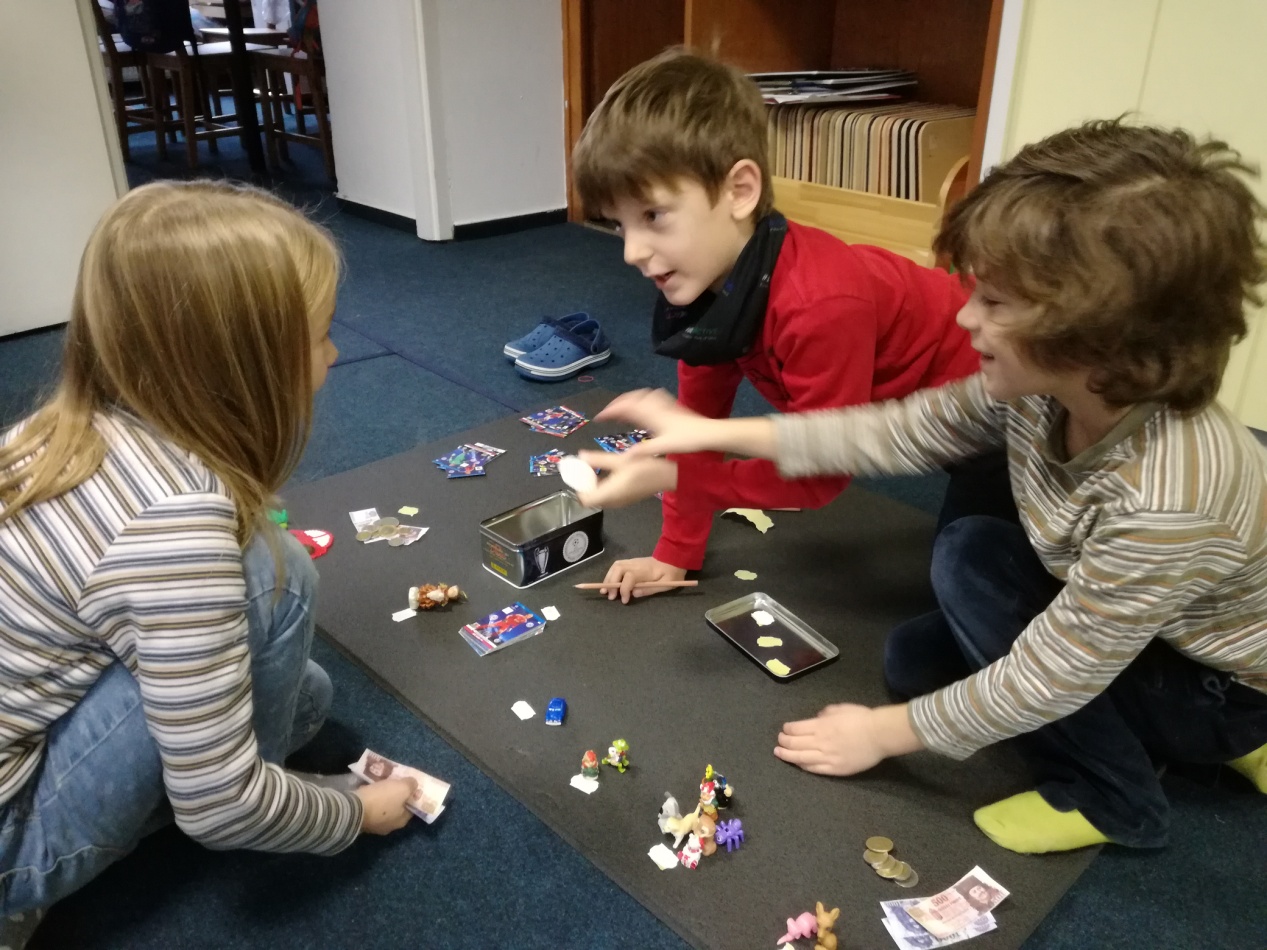 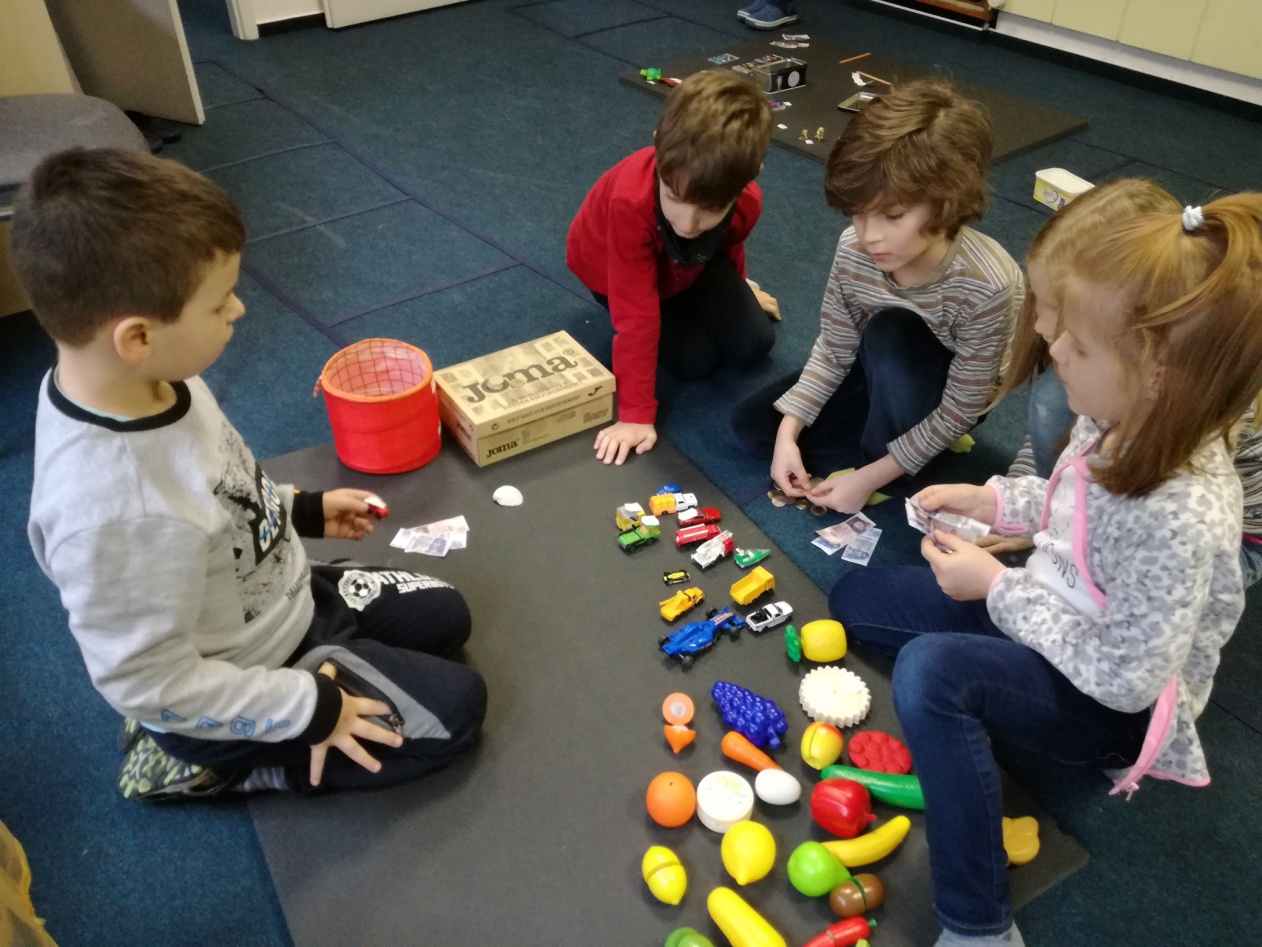 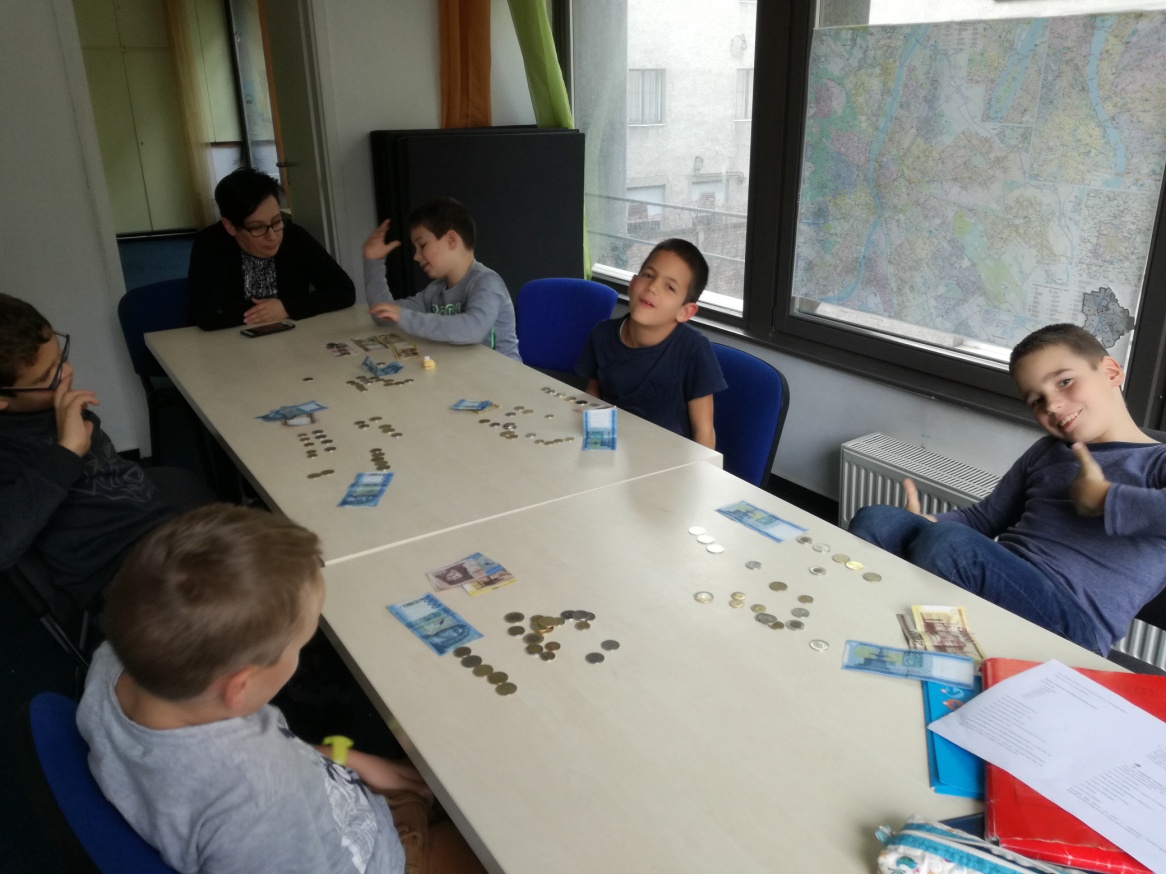 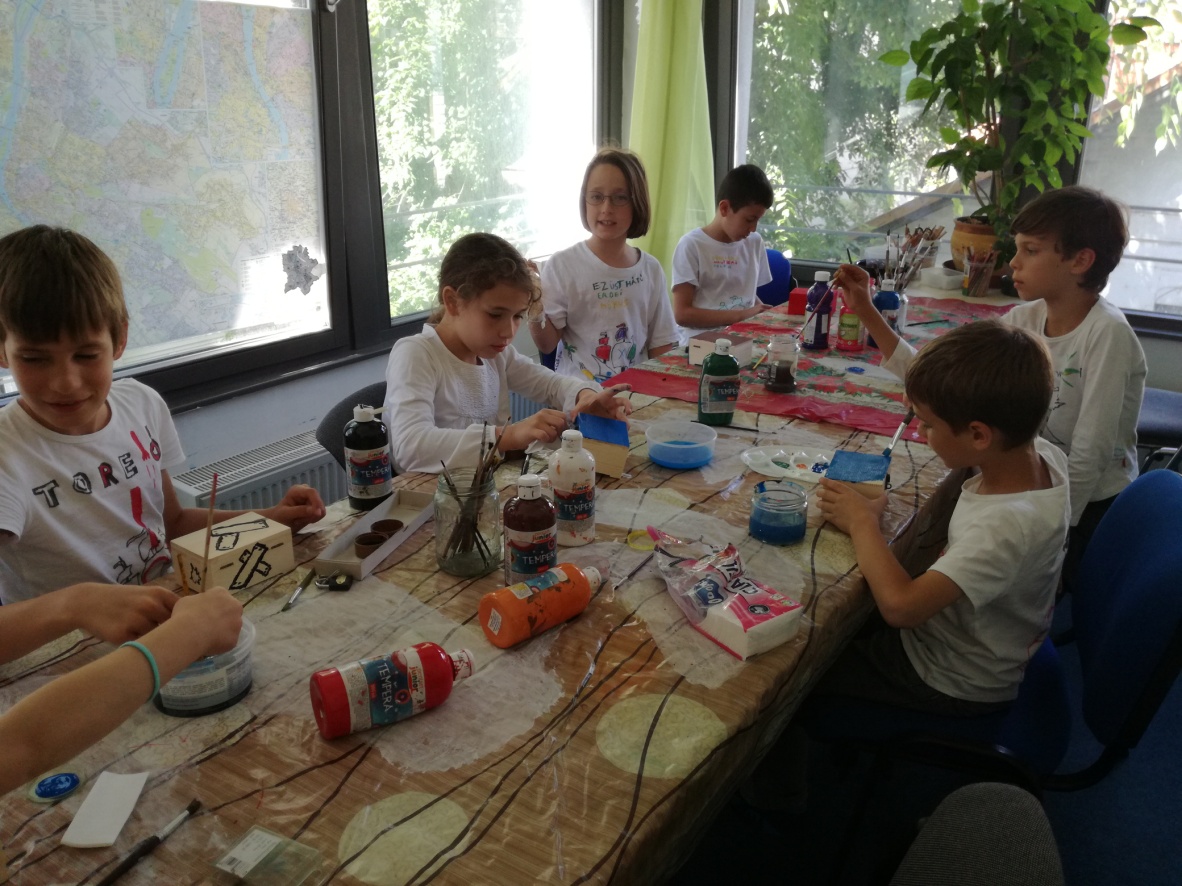 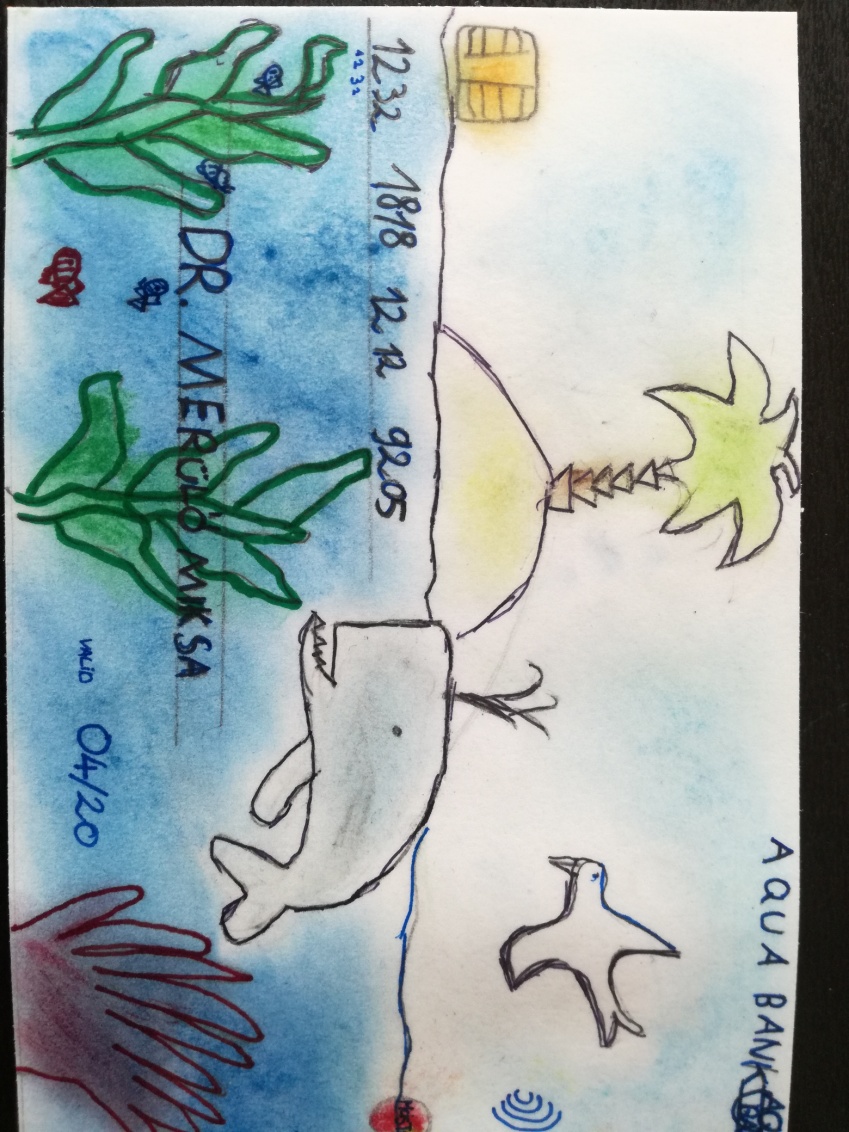 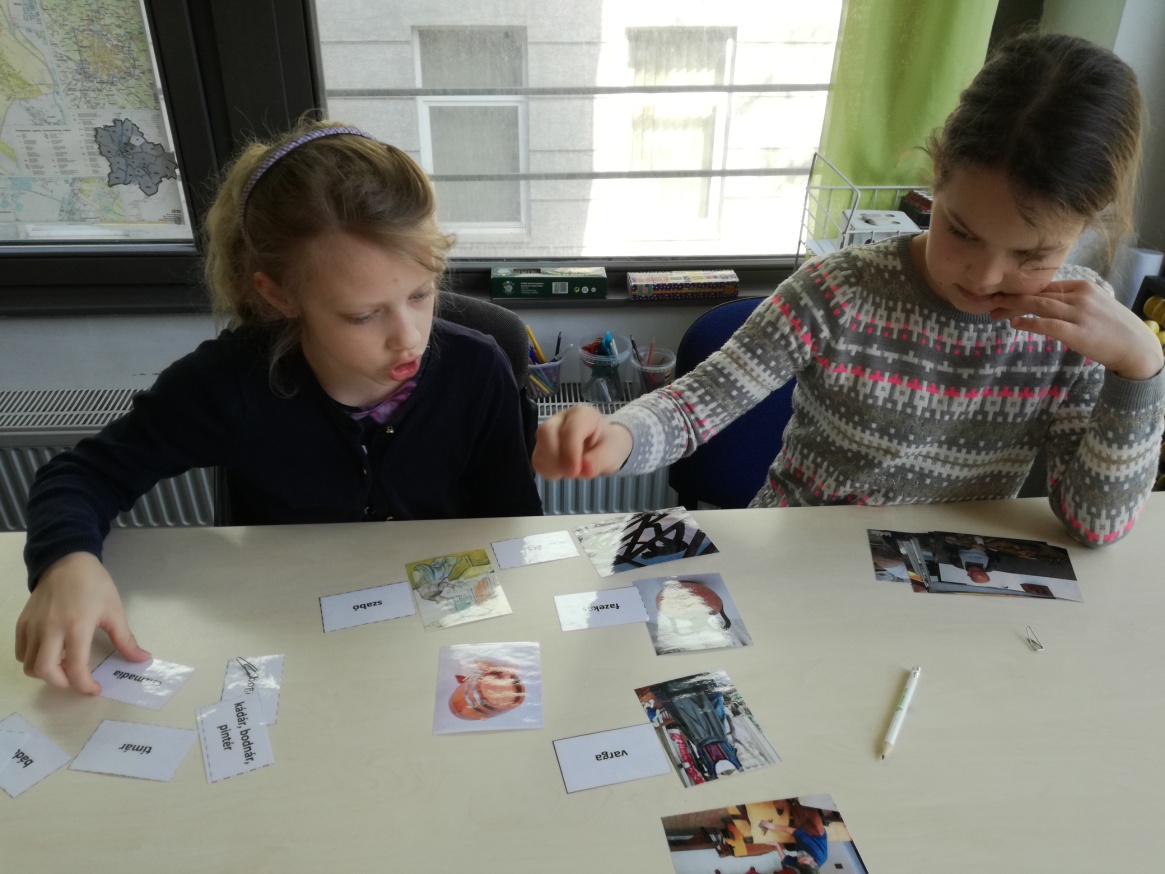 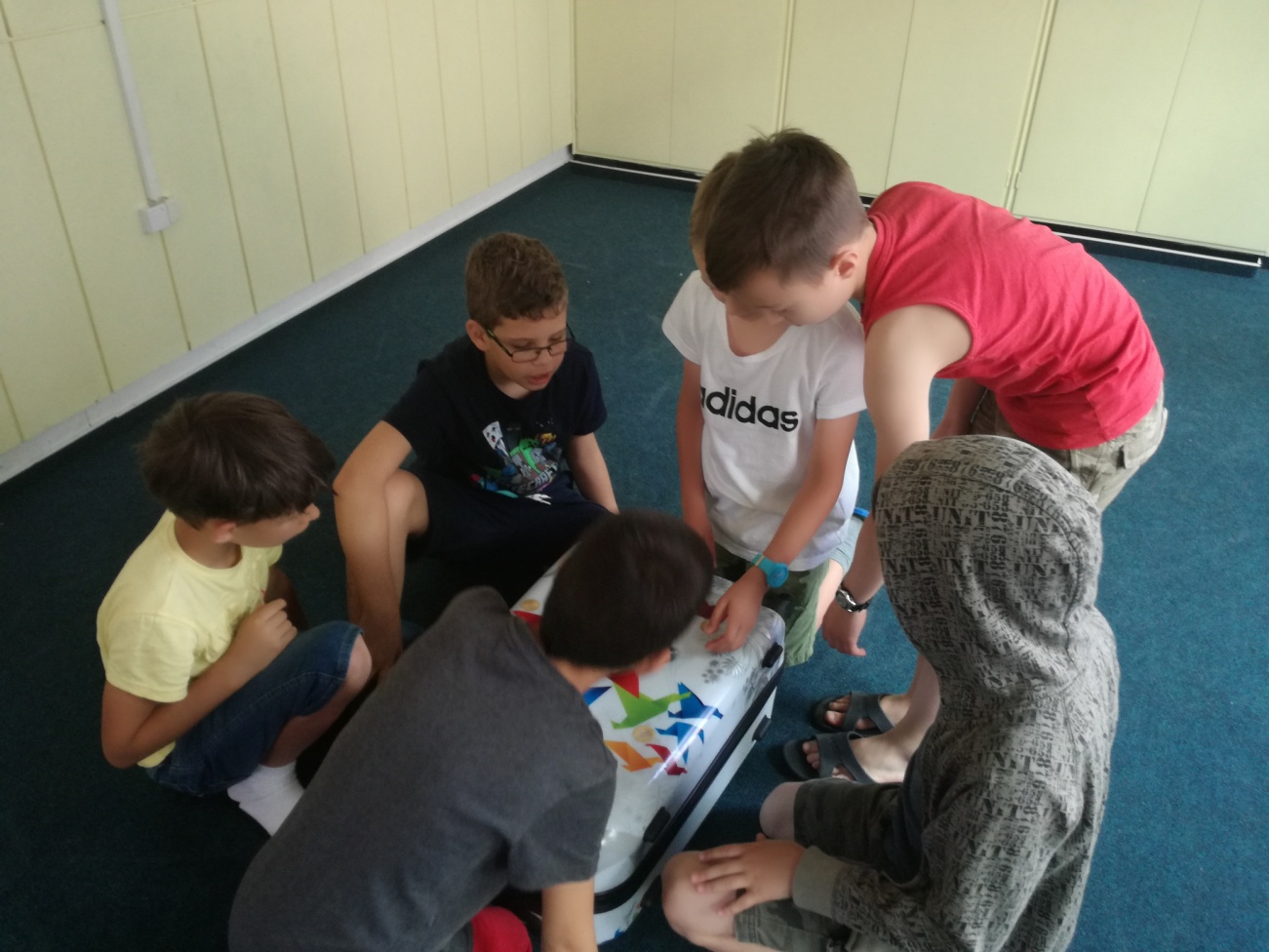 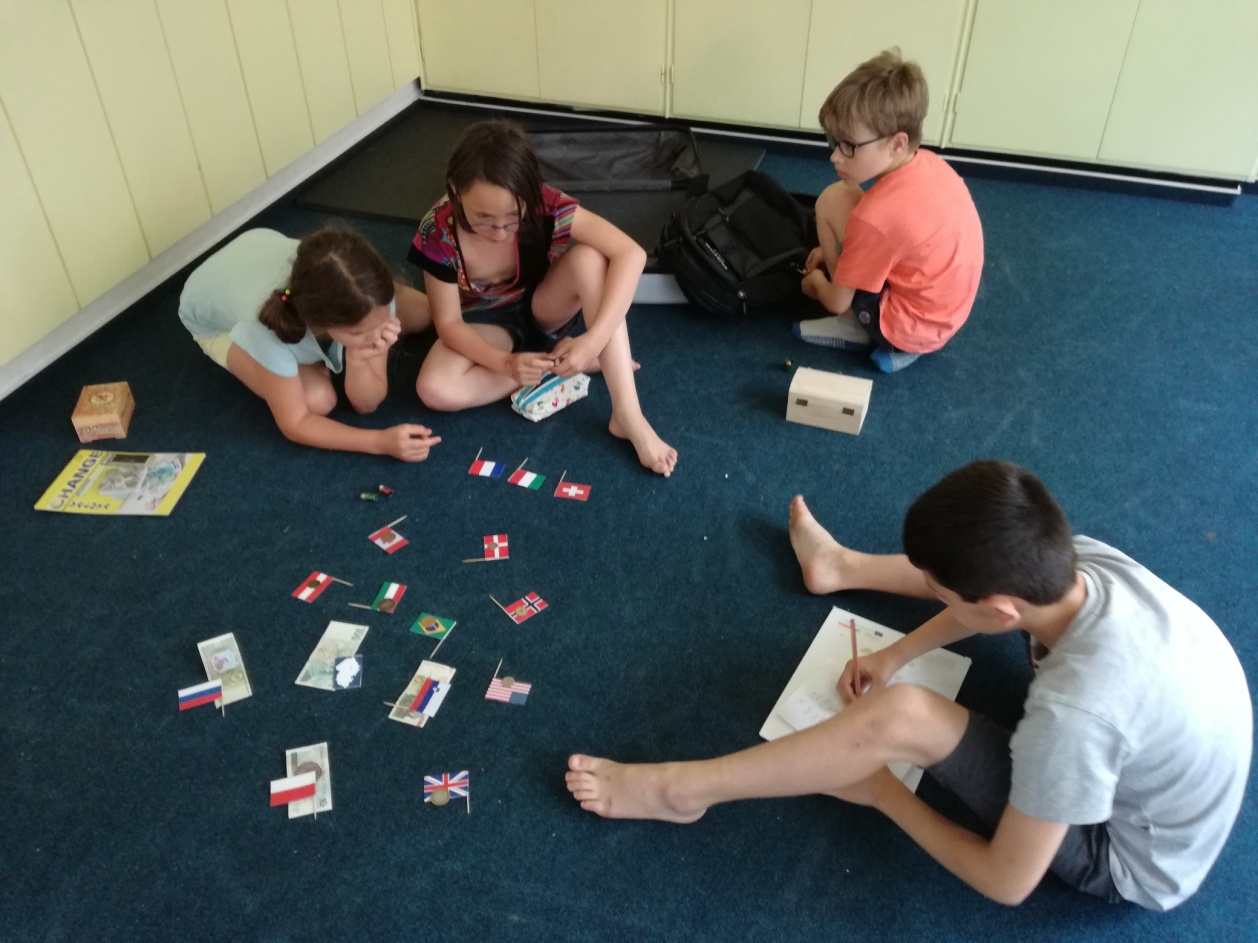 